iPhone leren 19 - iCloud 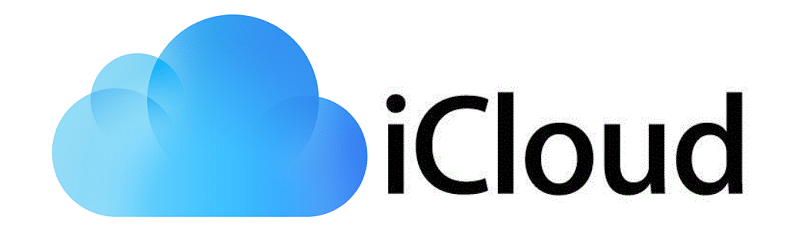 Marc Stovers en Hans Segers, Koninklijke VisioBen je slechtziend of blind en wil je leren werken met de iPhone of iPad?In dit deel uit de serie iPhone leren leer je hoe je de inhoud van je iPhone via iCloud kan synchroniseren met andere apparaten en een reservekopie maakt in iCloud.Deze leermodule is geschreven voor mensen met een visuele beperking die gebruik maken van de schermlezer VoiceOver. Hiermee is je apparaat geheel te bedienen zonder dat je hoeft te kijken. Gebruik je geen VoiceOver dan zijn de beschrijvingen in grote lijnen ook goed te volgen.Kom je er niet uit, of wil je het liever onder deskundige begeleiding leren? Dat kan bij Koninklijke Visio. Onze ICT-adviseurs helpen je graag met een passend advies of training. Aan het einde van dit artikel vind je onze contactgegevens.Opmerkingen voorafDe hier beschreven werkwijze is geschreven voor de iPhone iOS 15 en kan bij andere versies (enigszins) afwijken. Gebruik je een iPad dan zijn de schermen anders opgebouwd. De beschreven werkwijze is dan meestal in hoofdlijnen gelijk, maar de plek waar bepaalde teksten of knoppen zich bevinden, en hoe je daar kan komen, kan afwijken.We gaan er van uit dat je iPhone goed is ingesteld en dat je de basishandelingen van VoiceOver beheerst. Zie hiervoor de onderdelen iPhone instellen,  iPhone leren 1 en iPhone leren 2.iCloud, wat is dat eigenlijk?iCloud is een zogenaamde clouddienst van Apple, gericht op iOS apparaten zoals iPad en iPad en macOS apparaten zoals iMac en MacBooks.iCloud bewaart je foto's, apps, gegevens van contactpersonen, agenda's, Apple ID, Safari favorieten, wachtwoorden enzovoort en kan deze synchroniseren met eventuele andere iOS en macOS apparaten. Het bewaren van al deze gegevens gebeurt op Internet. Je zou kunnen zeggen dat iCloud de centrale opslagplek is van waaruit gegevens naar je apparaten verstuurd worden.Als er op een van je apparaten iets is gewijzigd, worden je andere apparaten automatisch bijgewerkt. Een voorbeeld: je bezit zowel een iPhone als een iPad. Zodra je een app installeert, een afspraak in je agenda invoert of muziek downloadt op jouw iPhone wordt dit op je iPad automatisch en draadloos bijgewerkt. Dit proces heet synchroniseren.Als je meerdere iOS apparaten hebt hoeft je apps, muziek et cetera dus ook maar één keer aan te kopen om ze op meerdere apparaten te kunnen gebruiken. Afhankelijk van de instellingen. Voorwaarde is wel dat op alle apparaten hetzelfde Apple ID is ingesteld.Daarnaast biedt iCloud de mogelijkheid om automatisch een reservekopie van je iPhone te maken. Mocht je iPhone defect raken of gestolen worden, dan heb je in ieder geval een reservekopie van je gegevens en instellingen. De opslagruimte is tot 5 Gigabyte gratis.Behalve voor het beheer van je iPhone kan iCloud gebruikt worden om documenten op te slaan volgens dezelfde principes zoals in Dropbox en OneDrive. Hoe kan ik iCloud en synchronisatie instellen op mijn iPhone of iPad?Om iCloud te kunnen gebruiken heb je een iCloud account nodig. Standaard wordt het Apple ID ook als iCloud account ingesteld. Maar je kan hier ook een nieuw account voor aanmaken en gebruiken. In dit hoofdstuk gaan we ervan uit dat je het bestaande Apple ID voor iCloud gebruikt. Hoogstwaarschijnlijk heb je dit account tijdens de installatie van je iPhone al aangemaakt en ingesteld.Vanuit het Beginscherm, activeer Instellingen.Activeer Apple ID, dit is de eerste optie in de lijst die begint met je naam.Navigeer naar iCloud en activeer.Als je nog niet eerder had ingelogd met je iCloud account, verschijnt er een scherm dat om een inlognaam en wachtwoord vraagt. Voer dit nu in en activeer de knop Log In. Als je wel al eerder had ingelogd ga je verder met stap 6.iCloud vraagt mogelijk of de lokale gegevens van je iPhone geüpload en samengevoegd mogen worden met iCloud. Samenvoegen is de veiligste optie. Je raakt dan geen gegevens kwijt. Activeer dan Combineer. Als je dit niet wil kies dan voor Combineer Niet.Het overzichtsscherm van iCloud verschijnt. Navigeer naar iCloud. VoiceOver meldt nu hoeveel opslagruimte er al gebruikt is van de iCloud opslagruimte.Ga naar de optie Beheer Opslag, knop en veeg nog één keer naar rechts. Vanaf hier volgt lijst met alle apps die je op je iPhone geïnstalleerd hebt. Navigeer verder door de lijst en bepaal zelf van welke apps je de gegevens wel of niet wil synchroniseren via iCloud met andere apparaten door de bijbehorende schakelaar Aan of Uit te zetten. VoiceOver meldt telkens Aan of Uit.Wanneer je alle apps doorlopen hebt navigeer dan terug naar Beheer opslag, knop en activeer deze optie. Navigeer door de lijst met apps die gebruik maken van de opslagruimte van iCloud. VoiceOver meldt bij elke app hoeveel opslagruimte hij gebruikt. Apps die de meeste opslag vragen staan bovenaan.Door een app te activeren kan je de gegevens verwijderen door meer ruimte vrij te maken in iCloud.Activeer de Terug knop om terug te keren naar het vorige scherm.Activeer meerdere keren de Terug knop om terug te keren naar het Instellingen hoofdscherm.Sluit de Instellingen app om terug te keren naar het Beginscherm. OpmerkingenAls je je foto’s wil synchroniseren via iCloud activeer dan de Foto’s app in het iCloud venster. Ga naar iCloud-foto’s en zet de schakelaar Aan om je foto’s te bewaren in iCloud. Het synchroniseren wordt alleen uitgevoerd zodra er een Wi-Fi verbinding actief is.Denk eraan als je veel foto’s wil bewaren in iCloud, is de gratis 5 Gigabyte snel vol en zal je moeten kiezen voor een betaalde versie van iCloud voor meer opslagruimte. Voor meer informatie zie www.iCloud.com.Bij sommige apps kun je opgeven of er ook gesynchroniseerd mag worden als er geen Wi-Fi verbinding is. Als je hiervoor kiest dan synchroniseer je via je internetabonnement op je iPhone. Dit kan kosten met zich meebrengen.Van de volgende items wordt geen reservekopie gemaakt op iCloud. Je kunt deze items synchroniseren met een computer via iTunes of de Muziek app.- Muziek en tv-programma's die niet in de iTunes Store werden aangeschaft - Films, podcasts en audioboeken.- Foto's die oorspronkelijk werden gesynchroniseerd vanaf je computer.Wanneer je iTunes of de Muziek app op de computer gebruikt, kun je beter geen onderdelen (zoals gegevens van contactpersonen, agenda's en notities) synchroniseren via iTunes of Muziek app, als je die al met iCloud op je apparaten bijwerkt. Als je beide doet, kan dit namelijk resulteren in dubbele gegevens. Je moet hier dus een keuze maken: of met iCloud synchroniseren, of met iTunes of de Muziek app.Hoe kan ik een reservekopie maken van mijn iPhone of iPad?Behalve app gegevens opslaan en synchroniseren kun je met iCloud ook een reservekopie maken van je hele iPhone en die automatisch laten bijwerken. iCloud maakt dan dagelijks automatisch een reservekopie van de iPhone via Wi-Fi, mits de iPhone is aangesloten op een stopcontact en de iPhone is vergrendeld. Je dient de optie wel eerst aan te zetten.iCloud maakt een reservekopie van:Aangeschafte muziek, tv-programma’s uit de iTunes Store, apps en boeken.Al je foto’s in de Foto’s app indien je de opties hebt aangezet.iPhone-instellingen en appgegevens.Beginscherm en de ordening van je apps.Berichten (iMessage-berichten, sms'jes en mms-berichten, WhatsApp).Automatische reservekopie maken aanzettenActiveer de Instellingen app.Activeer Apple ID, dit is de eerste optie in de lijst. Deze optie begint met jouw naam.Het Apple ID-scherm verschijnt. Activeer de optie iCloud.Het iCloud scherm verschijnt. Navigeer naar de optie iCloud-reservekopie. VoiceOver meldt of deze optie Aan of Uit staat. Activeer deze optie. Navigeer naar iCloud-reservekopie en, indien nodig, activeer om de schakelaar Aan te zetten.Eventueel, navigeer naar de schakelaar Reservekopie Via Mobiel Netwerk en zet de schakelaar alleen Aan als je een reservekopie via het mobiele netwerk wil maken. LET OP: dit gaat dan wel van je internetbundel af. Deze optie is daarom meestal niet aan te raden.Navigeer desgewenst nog een stap verder en activeer de optie: Maak Nu Een Reservekopie.  De knop wijzigt in: Annuleer Reservekopie. Veeg een paar keer naar rechts naar de voortgangsbalk en VoiceOver meldt hoe ver het maken van de reservekopie gevorderd is. Als dit de eerste keer is dat je een reservekopie maakt met iCloud, kan het even duren voor de reservekopie gemaakt is.Activeer linksboven de iCloud, Terug knop om terug te keren naar het vorige scherm.Controleer nog even of de schakelaar iCloud Drive Aan staat.Activeer linksboven meerdere keren de Terug knop om terug te keren naar het hoofdscherm van Instellingen.Sluit de Instellingen app om terug te keren naar het Beginscherm. Je hoeft niet te wachten tot de reservekopie gemaakt is.Vanaf nu wordt de reservekopie automatisch bijgewerkt zodra het apparaat vergrendeld is, een wifi-verbinding heeft en aangesloten is op een stopcontact. Een nieuwe reservekopie overschrijft de oude reservekopie.OpmerkingAls je automatisch een reservekopie wil maken in iCloud, mag je niet tevens een reservekopie maken met iTunes of via de Finder app (vanaf MacOS 11) om dubbele bestanden te voorkomen.Bij iCloud krijgt je een gratis e-mailaccount en 5 Gigabyte opslagruimte voor je e-mailberichten, documenten en reservekopieën. De gratis vrije ruimte wordt niet kleiner door de muziek, apps, tv-programma's en boeken die je extern hebt aangeschaft.Hoe kan ik mijn iPhone of iPad reservekopie beheren en ruimte vrijmaken?Je kunt nagaan wanneer de laatste reservekopie gemaakt is en hoeveel ruimte deze inneemt. Ook kun je ruimte besparen in iCloud door van de gegevens van sommige apps NIET in de reservekopie op te nemen.Activeer de Instellingen app.Activeer Apple ID, dit is de eerste optie in de lijst. Deze optie begint met jouw naam Ga naar iCloud en activeer. Het overzichtsscherm van iCloud verschijnt.Ga naar iCloud. VoiceOver meldt nu hoeveel opslagruimte er al gebruikt is van iCloud opslagruimte.Navigeer verder en activeer de optie Beheer opslag.Ga nu door de lijst met apps die gebruik maken van de opslagruimte van iCloud. VoiceOver meldt bij elke app hoeveel opslagruimte hij gebruikt. Activeer de iCloud Terug knop om terug te keren naar het vorige scherm. De focus staat nu bij Beheer opslag.Navigeer verder, je navigeert door een lijst van apps die je op je iPhone geïnstalleerd hebt. Bij elke app hoor je de toevoeging Aan of Uit. Dit geeft aan of de app wel of niet wordt meegenomen in de reservekopie. Bepaal zelf welke apps je wel of niet wil meenemen in de iCloud reservekopie door de schakelaar Aan of Uit te zetten. Wanneer je maar 5 Gigabyte opslagruimte hebt, beperk dan zoveel mogelijk het aantal apps die gebruikmaken van iCloud.Activeer linksboven meerdere keren de Terug knop om terug te keren naar het hoofdscherm van de Instellingen app.Sluit de Instellingen app om terug te keren naar het Beginscherm.OpmerkingenWanneer je maar 5 Gigabyte opslagruimte hebt, dan kun je ervoor kiezen om iCloud hoofdzakelijk te gebruiken voor het maken van een reservekopie van je iPhone-instellingen en verder kleine apps als Mail, Contacten, Agenda, Notities en kleine tekstberichtjes en wachtwoorden.Bij apps die veel opslagruimte kosten zoals de Foto’s app, maak regelmatig een reservekopie via iTunes of de Finder app (vanaf macOS 11).Een andere optie is om hiervoor OneDrive in te zetten en dan regelmatig via een computer een back-up op een externe harde schijf te maken. OneDrive is zodanig in te stellen dat bij het maken van foto’s of video’s automatisch een kopie in OneDrive geplaats wordt. Bij OneDrive krijg je 5 Gigabyte gratis opslagruimte.Wat met OneDrive kan, kan ook met Dropbox. De werking en het instellen van Dropbox is gelijk aan OneDrive. Alleen heb je bij Dropbox maar 2 Gigabyte gratis opslagruimte.Wat is iCloud Drive?iCloud Drive is een onderdeel van iCloud. Met iCloud Drive kun je allerlei bestanden opslaan, openen en bewerken. Je bestanden zijn online opgeslagen waardoor ze telkens worden bijgewerkt op elk apparaat met iCloud Drive zodra er een internetverbinding is. Om toegang te krijgen tot de bestanden in iCloud drive moet je de Bestanden app openen. Hoe je de bestanden kan openen, lezen en bewerken kun je vinden in het deel iPhone leren 18 – de Bestanden appWat is iCloud+Vanaf iOS 15 biedt Apple naast iCloud ook een Cloud+ abonnement aan. Voor 99 eurocent per maand biedt iCloud+ naast 50 Gigabyte ook nog een aantal extra functies. Wil je meer opslagruimte, bijvoorbeeld 200 Gigabyte of 2 TB, kan dat ook. Het aantal extra functies blijft hetzelfde.De extra functies zijn:iCloud Privé doorgifte: Wanneer je dit inschakelt word je e-mailadres in Safari verborgen in niet beveiligde internetpagina’s. Dit lijkt op een VPN-verbinding maar werkt alleen in Safari.Verberg mijn e-mailadres: met deze functie kun je unieke e-mailadressen aanmaken die berichten naar je privé inbox doorsturen zodat je e-mails kan ontvangen zonder dat je privé e-mailadres bij de afzender bekend is.Gezinsdeling met iCloud+: Wanneer je Delen Met Gezin instelt, kan je je iCloud+ abonnement delen met leden van het gezin. Zij hebben dan ook toegang tot de 50 Gigabyte of meer opslagruimte.Veilige video in Homekit: Wanneer je beveiligingscamera’s in huis hebt die gekoppeld zijn aan de Woning app om beeldmateriaal op te nemen, kun je die op elke willekeurige plek veilig bekijken.Aangepast e-maildomein: Bij deze optie kun je je iCloud ID e-mailadres koppelen aan een domeinnaam. Gezinsleden kunnen dan deze domeinnaam gebruiken met hun iCloud ID e-mailadres.OpmerkingVoor iCloud Privédoorgifte en Verberg Mijn E-mailadres is minimaal iOS 15, iPadOS 15 en macOS Monterey 12 vereist.Heb je nog vragen?Mail naar kennisportaal@visio.org, of bel 088 585 56 66.Meer artikelen, video’s en podcasts vind je op kennisportaal.visio.orgKoninklijke Visio expertisecentrum voor slechtziende en blinde mensenwww.visio.org 